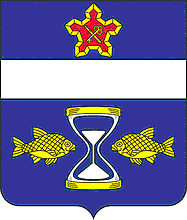 Администрация Песковатского сельского поселения Городищенского муниципального района Волгоградской области, 403029 Волгоградская область, Городищенский район, х.Песковатка, ул. Центральная, д. 11, тел.:8(84468)4-11-17 E-mail:adm.peskovatki@yandex.ruПОСТАНОВЛЕНИЕот  01 августа 2023 года                                                            № 55Об утверждении Плана мероприятий (дорожной карты) по повышению значений показателей доступности для инвалидов объектов социальной, инженернойинфраструктур и условий беспрепятственного  пользования услугами на территорииПесковатского сельского поселенияВ соответствии с пунктом 1 части 4 статьи 26 Федерального закона от 1 декабря 2014 года № 419-ФЗ «О внесении изменений в отдельные законодательные акты Российской Федерации по вопросам социальной защиты инвалидов в связи с ратификацией Конвенции о правах инвалидов», Постановлением правительства РФ № 599 от 17.06.2015 г.  «О порядке и сроках разработки федеральными органами исполнительной власти, органами местного самоуправления мероприятий по повышению значений показателей доступности для инвалидов объектов и услуг в установленных сферах деятельности»ПОСТАНОВЛЯЮ:Утвердить План мероприятий («дорожную карту») по повышению значений показателей доступности для инвалидов объектов социальной, инженерной инфраструктур и условий беспрепятственного пользования услугами на территории Песковатского сельского поселения на 2023-2026 гг.Разместить данное постановление на официальном сайте администрации Песковатского сельского поселения в информационно-телекоммуникационной сети «Интернет». Контроль за исполнением настоящего постановления оставляю за собой.Глава Песковатского сельского поселения                                 А.А.Торшин                                                               Приложение 1к постановлению администрации Песковатского сельского поселенияот 01.08.2023 г. № 55План мероприятий «Дорожная карта»по повышению значений показателей доступности для инвалидовсоциальной, инженерной инфраструктур  и условий беспрепятственногопользования услугами на территории Песковатского сельского поселения1. Общее описание Плана мероприятий («дорожной карты»)План мероприятий («дорожная карта») по повышению значений  показателей доступности для инвалидов объектов и услуг Песковатского сельского поселения  (2022-2025 годы) (далее - «дорожная карта») разработан в соответствии с Федеральным законом от 1 декабря 2014 года № 419-ФЗ «О внесении изменений в отдельные законодательные акты Российской Федерации по вопросам социальной защиты инвалидов в связи с ратификацией конвенции о правах инвалидов» (далее  - Федеральный закон от 01.12.2014 № 419-ФЗ), постановлением  Правительства Российской Федерации от 17 июня 2015 года № 599 «О порядке и сроках разработки федеральными органами исполнительной власти, органами исполнительной власти субъектов Российской Федерации, органами местного самоуправления мероприятий по повышению значений показателей доступности для инвалидов объектов и услуг в установленных сферах деятельности».«Дорожная карта» представляет собой план взаимоувязанных по срокам реализации и исполнителям мероприятий, проводимых в целях поэтапного обеспечения для инвалидов условий доступности объектов и услуг социальной, инженерной, транспортной инфраструктур, установленных статьей 15 Федерального закона от 24 ноября 1995 года № 181-ФЗ «О социальной защите инвалидов в Российской Федерации», а также иными федеральными и областными законами, регулирующими вопросы предоставления услуг населению.Целью разработки «дорожной карты» является обеспечение беспрепятственного доступа инвалидов к объектам, услугам, информации в сфере культуры, образования и молодежной политики, физкультуры и спорта, в решении социальных и жилищно-коммунальных проблем на территории Песковатского сельского поселения.Формирование доступной для инвалидов среды жизнедеятельности является одним из приоритетных направлений социально-экономического развития Песковатского сельского поселения.Реализация «дорожной карты» направлена на обеспечение поэтапного повышения уровня доступности для инвалидов объектов социальной, инженерной, транспортной инфраструктур и условий для беспрепятственного пользования услугами.Задачи «дорожной карты»:1.Совершенствование нормативно-правовой и организационной основыформирования доступной среды жизнедеятельности инвалидов в Песковатском сельском поселении.2.Повышение значений показателей доступности предоставляемых инвалидам услуг с учетом имеющихся у них нарушений функций организма, а также по оказанию им помощи в преодолении барьеров, препятствующих пользованию объектами и услугами.3.Организация обучения (инструктирования) специалистов, работающих с инвалидами, по вопросам, связанным с обеспечением доступности для них объектов, услуг и оказанием помощи в их использовании или получении (доступу к ним).Решение представленного комплекса мероприятий по формированию безбарьерной среды жизнедеятельности инвалидов позволит создать благоприятные условия для их социальной адаптации, будет способствовать гармоничному развитию личности инвалидов через реализацию их творческого, интеллектуального и физического потенциала.2.Обоснование целей обеспечения доступности для инвалидов объектов и услуг, а также мероприятий по их достижению в установленные срокиВ  Песковатском сельском поселении на 1 января 2023 года проживает 1200 человек из них _____ человек, имеет статус инвалида, в том числе:Инвалиды I группы – ____ чел.Инвалиды II группы –_____ чел. Инвалиды III группы – _____ чел. Дети – инвалиды – ____ чел.Инвалиды испытывают потребность в социальном обслуживании, нуждаются в специально оборудованных объектах, транспорте и маршрутах движения, что ставит решение проблемы доступности социальной инфраструктуры в ряд актуальных задач для Песковатского сельского поселения.Важнейшей социальной задачей является создание равных возможностей для инвалидов во всех сферах жизни общества: транспорт, связь, образование, культурная жизнь и т.д.Основными проблемами в области социальной защиты инвалидов остаются:Основные социальные объекты Песковатского сельского поселения - администрация сельского поселения. В настоящее время вход в здание оборудован пандусом.Общественный транспорт недоступен для инвалидов-колясочников.Целесообразность решения проблемы обеспечения доступности среды для инвалидов путем принятия настоящей Дорожной карты определяется следующими причинами:1) масштабность, высокая социально-экономическая значимость проблемы - решение проблемы предполагает модернизацию, дооборудование части существующих объектов транспортной, информационной инфраструктур; 2) комплексность проблемы - потребуется решение различных задач правового, финансового, информационного характера; реализация соответствующего комплекса мероприятий;3) межведомственный характер проблемы - с учетом содержания, перечня задач, требующих решения, потребуется консолидация усилий органов местного самоуправления, общественных объединений;4) длительность решения проблемы - проблема может быть решена в течение ряда лет путем осуществления взаимосвязанных по целям работ и комплекса мероприятий.Люди с инвалидностью относятся к наиболее социально незащищенной категории населения. Их доход, в основной своей массе, ниже среднего, а потребности в медицинском и социальном обслуживании намного выше. Они испытывают трудности при получении образования и в дальнейшем трудоустройстве, большинство из них не имеют семьи и малоактивны в общественной жизни. Поэтому проблемы инвалидов являются важной составляющей современной государственной социальной политики.Мероприятия «Дорожной карты» направлены на развитие мер социальной поддержки инвалидов и детей-инвалидов, предоставление им равных возможностей для участия в жизни общества и повышение качества жизни на основе формирования доступной среды жизнедеятельности. В результате реализации мероприятий ожидаются позитивные изменения значений показателей социально-экономического развития Песковатского сельского поселения, характеризующих положение инвалидов, уровень и качество их жизни, повышение мобильности, трудовой занятости инвалидов, а также повышение культурного уровня и толерантности в обществе. Социальная эффективность мероприятий «дорожной карты» будет выражаться в снижении социальной напряженности в обществе за счет:увеличения уровня информированности инвалидов и других маломобильных групп населения о доступных социально значимых объектах и услугах, о формате их предоставления;преодоления социальной изоляции и включенности инвалидов в жизнь общества, в том числе в совместные с другими гражданами мероприятия (досуговые, культурные и спортивные);результаты социологических опросов;показатели мониторинга напряженности безбарьерной среды. Приложение 2к   постановлению администрацииПесковатского сельского поселенияот 01.08.2023 г. № 55 2.  ПЕРЕЧЕНЬ МЕРОПРИЯТИЙ,реализуемых для достижения запланированных значений показателей доступности для инвалидов объектов и услуг                                                                                                                                                                                              Приложение 3к   постановлению администрацииПесковатского сельского поселенияот 01.08.2023 г. № 55         	Таблица       повышения значений показателей доступности для инвалидов объектов и услуг в Песковатском сельском поселении *Учреждения, не подведомственные администрации Песковатского  сельского поселения, исполняют мероприятия по согласованию № п/п№ п/пНаименование мероприятийНаименование мероприятийНормативный правовой акт (программа), иной документ, которым предусмотрено проведение мероприятияОтветственные исполнители, соисполнителиСрок реализацииОжидаемый результат11223456Раздел I. Мероприятия по поэтапному повышению значений показателей доступности для инвалидов объектов инфраструктуры, включая оборудование объектов необходимыми приспособлениямиРаздел I. Мероприятия по поэтапному повышению значений показателей доступности для инвалидов объектов инфраструктуры, включая оборудование объектов необходимыми приспособлениямиРаздел I. Мероприятия по поэтапному повышению значений показателей доступности для инвалидов объектов инфраструктуры, включая оборудование объектов необходимыми приспособлениямиРаздел I. Мероприятия по поэтапному повышению значений показателей доступности для инвалидов объектов инфраструктуры, включая оборудование объектов необходимыми приспособлениямиРаздел I. Мероприятия по поэтапному повышению значений показателей доступности для инвалидов объектов инфраструктуры, включая оборудование объектов необходимыми приспособлениямиРаздел I. Мероприятия по поэтапному повышению значений показателей доступности для инвалидов объектов инфраструктуры, включая оборудование объектов необходимыми приспособлениямиРаздел I. Мероприятия по поэтапному повышению значений показателей доступности для инвалидов объектов инфраструктуры, включая оборудование объектов необходимыми приспособлениямиРаздел I. Мероприятия по поэтапному повышению значений показателей доступности для инвалидов объектов инфраструктуры, включая оборудование объектов необходимыми приспособлениями1.1.Проведение мониторинга доступности объектов социальной инфраструктуры на территории Песковатского сельского поселенияПроведение мониторинга доступности объектов социальной инфраструктуры на территории Песковатского сельского поселенияПроведение мониторинга доступности объектов социальной инфраструктуры на территории Песковатского сельского поселенияСпециалисты администрации 2023-2026 г.г.Выявление нарушений требований доступности с целью устранения1.2. Приведение в соответствие с действующим законодательством административных регламентов оказания муниципальных услуг в целях доступности услуг для инвалидовПриведение в соответствие с действующим законодательством административных регламентов оказания муниципальных услуг в целях доступности услуг для инвалидовПриведение в соответствие с действующим законодательством административных регламентов оказания муниципальных услуг в целях доступности услуг для инвалидовст. 26 Федерального закона от 01.12.2014 года № 419-ФЗСпециалисты администрации 2023-2026 г.г.Повышение качества предоставляемых услуг инвалидам1.3.Оборудование кнопкой «вызова» специалиста местной администрации для возможности подачи инвалидами обращений в местную администрацию Оборудование кнопкой «вызова» специалиста местной администрации для возможности подачи инвалидами обращений в местную администрацию Оборудование кнопкой «вызова» специалиста местной администрации для возможности подачи инвалидами обращений в местную администрацию СП 59.13330.2011Свод правил
«Доступность зданий и сооружений для маломобильных групп населения»
Актуализированная редакция СНиП 35-01-2001Администрация МО 2023-2026 г.г.Создание доступности для инвалидов  с нарушением опорно-двигательного аппарата, в том числе инвалидов-колясочников 1.4.В случае невозможности полностью приспособить действующие объекты для нужд инвалидов разработать временный порядок о предоставлении услуг дистанционно или на домуВ случае невозможности полностью приспособить действующие объекты для нужд инвалидов разработать временный порядок о предоставлении услуг дистанционно или на домуВ случае невозможности полностью приспособить действующие объекты для нужд инвалидов разработать временный порядок о предоставлении услуг дистанционно или на домуСтатья 15 ФЗ РФ от 24.11.1995 года № 181-ФЗ «О социальной защите инвалидов в Российской Федерации»Администрация МО 2023-2026 г.г.Повышение качества предоставляемых услуг  инвалидамРаздел II. Мероприятия по поэтапному повышению значений показателей доступности, предоставляемых инвалидамуслуг, с учетом имеющихся у них нарушенных функций организма, а также по оказанию им помощи в преодолении барьеров, препятствующих пользованию объектами и услугамиРаздел II. Мероприятия по поэтапному повышению значений показателей доступности, предоставляемых инвалидамуслуг, с учетом имеющихся у них нарушенных функций организма, а также по оказанию им помощи в преодолении барьеров, препятствующих пользованию объектами и услугамиРаздел II. Мероприятия по поэтапному повышению значений показателей доступности, предоставляемых инвалидамуслуг, с учетом имеющихся у них нарушенных функций организма, а также по оказанию им помощи в преодолении барьеров, препятствующих пользованию объектами и услугамиРаздел II. Мероприятия по поэтапному повышению значений показателей доступности, предоставляемых инвалидамуслуг, с учетом имеющихся у них нарушенных функций организма, а также по оказанию им помощи в преодолении барьеров, препятствующих пользованию объектами и услугамиРаздел II. Мероприятия по поэтапному повышению значений показателей доступности, предоставляемых инвалидамуслуг, с учетом имеющихся у них нарушенных функций организма, а также по оказанию им помощи в преодолении барьеров, препятствующих пользованию объектами и услугамиРаздел II. Мероприятия по поэтапному повышению значений показателей доступности, предоставляемых инвалидамуслуг, с учетом имеющихся у них нарушенных функций организма, а также по оказанию им помощи в преодолении барьеров, препятствующих пользованию объектами и услугамиРаздел II. Мероприятия по поэтапному повышению значений показателей доступности, предоставляемых инвалидамуслуг, с учетом имеющихся у них нарушенных функций организма, а также по оказанию им помощи в преодолении барьеров, препятствующих пользованию объектами и услугамиРаздел II. Мероприятия по поэтапному повышению значений показателей доступности, предоставляемых инвалидамуслуг, с учетом имеющихся у них нарушенных функций организма, а также по оказанию им помощи в преодолении барьеров, препятствующих пользованию объектами и услугами2.1.2.1.2.1.Мониторинг инвалидов, проживающих на территории поселенияАдминистрация МО 2023-2026 г.г.Повышение качества предоставляемых услуг инвалидам   2.2.   2.2.   2.2.Включение требований к обеспечению условий доступности для инвалидов в административные регламенты предоставления муниципальных услугст. 26 Федерального закона от 01.12.2014 года № 419-ФЗСпециалисты администрации 2023-2026 г.г.Повышение качества условий проживания инвалидов   2.3.      2.3.      2.3.   Проведение инструктирования (обучения) сотрудников учреждений, предоставляющих услуги населению, по вопросам оказания услуг инвалидам в доступных для них форматахСпециалисты администрации 2023-2026 г.г.Повышение качества условий проживания инвалидов№ п/п Наименование показателей доступности для инвалидов объектов и услуг Ожидаемые результаты повышения значений показателей  доступности Ожидаемые результаты повышения значений показателей  доступности Ожидаемые результаты повышения значений показателей  доступности Ожидаемые результаты повышения значений показателей  доступности Орган (должностное лицо), ответственные за мониторинг и достижение запланированных значений показателей доступности для инвалидов объектов и услуг № п/п Наименование показателей доступности для инвалидов объектов и услуг 2023 2024 2025  2026Орган (должностное лицо), ответственные за мониторинг и достижение запланированных значений показателей доступности для инвалидов объектов и услуг 1 2 3 4 56 7самостоятельного передвижения, и оказание им помощи от общей численности объектов, на которых инвалидам предоставляются услуги  самостоятельного передвижения, и оказание им помощи от общей численности объектов, на которых инвалидам предоставляются услуги  (%)204070100Собственникиобъектов2 Удельный вес услуг, предоставляемых с использованием русского жестового языка, с доступом сурдопереводчика и тифлосурдопереводчика, от общего количества предоставляемых услуг (%) 2040 70 100Собственники объектов  